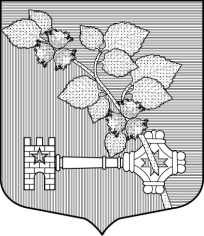 АДМИНИСТРАЦИЯ ВИЛЛОЗСКОГО ГОРОДСКОГО ПОСЕЛЕНИЯ ЛОМОНОСОВСКОГО РАЙОНАПОСТАНОВЛЕНИЕ № 659Об утверждении Плана по противодействию коррупции в администрации Виллозского  городского поселения Ломоносовского района Ленинградской области на 2019-2020 годы 	В соответствие с Федеральным законом от 25.12.2008 года № 273-ФЗ «О противодействии коррупции», Указом Президента Российской Федерации от 29.06.2018  № 378 «О Национальном плане противодействия коррупции на 2018-2020 годы», для  повышения эффективности осуществления мер по противодействию коррупции в администрации Виллозского городского поселения Ломоносовского района Ленинградской области, ПОСТАНОВЛЯЕТ:Утвердить План по противодействию коррупции в администрации Виллозского городского поселения Ломоносовского района Ленинградской области на 2019-2020 годы согласно ПриложениюКонтроль за исполнением настоящего постановления оставляю за собой.Приложение к постановлению администрации Виллозского городского поселения Ломоносовского района Ленинградской области от 29.12.2018 № 659ПЛАНпротиводействия коррупции в администрации Виллозского городского поселения Ломоносовского района Ленинградской области на 2019-2020 годыот 29 декабря  2018годагп. ВиллозиВр. И. О. Главы администрации Виллозского городского поселения____________   Н.В. Почепцов№п/gМероприятияМероприятияОтветственные исполнителиСрок выполненияПримечание1. Правовое обеспечение противодействия коррупции1. Правовое обеспечение противодействия коррупции1. Правовое обеспечение противодействия коррупции1. Правовое обеспечение противодействия коррупции1. Правовое обеспечение противодействия коррупции1. Правовое обеспечение противодействия коррупции1.1Мониторинг изменений законодательства Российской Федерации на предмет необходимости внесения изменений в правовые акты администрации Виллозского городского поселения Мониторинг изменений законодательства Российской Федерации на предмет необходимости внесения изменений в правовые акты администрации Виллозского городского поселения Главные специалистыадминистрации, юристВ течение года1.2Проведение антикоррупционной экспертизы нормативных правовых актов и их проектов администрации Виллозского городского поселения в целях выявления положений, способствующих созданию условий для проявления коррупции, устранение выявленных коррупционных факторовПроведение антикоррупционной экспертизы нормативных правовых актов и их проектов администрации Виллозского городского поселения в целях выявления положений, способствующих созданию условий для проявления коррупции, устранение выявленных коррупционных факторовЮристВ течение года1.3Мониторинг нормативной правовой базы законодательства Российской Федерации и Ленинградской области по вопросам противодействия коррупции на предмет внесения изменений в действующие акты и принятия соответствующих муниципальных актовМониторинг нормативной правовой базы законодательства Российской Федерации и Ленинградской области по вопросам противодействия коррупции на предмет внесения изменений в действующие акты и принятия соответствующих муниципальных актовГлавные специалистыадминистрации, юристВ течение года1.4Мониторинг и выявление коррупционных рисков в деятельности администрации Виллозского городского поселения по размещению муниципального заказа, по использованию имущества, передаче прав на такое имущество в системе организации и осуществлении сделок имущественного характера для нужд администрации Виллозского городского поселения устранение выявленных коррупционных рисковМониторинг и выявление коррупционных рисков в деятельности администрации Виллозского городского поселения по размещению муниципального заказа, по использованию имущества, передаче прав на такое имущество в системе организации и осуществлении сделок имущественного характера для нужд администрации Виллозского городского поселения устранение выявленных коррупционных рисковГлава администрацииВ течение года1.51.5Контроль обращений граждан под средством почтовых ящиков для обращений граждан и организаций с информацией и отзывами о деятельности органа местного самоуправления Главный специалистадминистрации Ежемесячно 1.61.6Создание и поддержание в актуальном состоянии реестра действующих нормативных правовых актов администрации Виллозского городского поселенияГлавный специалист администрации В течение годаПрофилактика коррупционных и  иных правонарушенийв рамках реализации кадровой политикиПрофилактика коррупционных и  иных правонарушенийв рамках реализации кадровой политикиПрофилактика коррупционных и  иных правонарушенийв рамках реализации кадровой политикиПрофилактика коррупционных и  иных правонарушенийв рамках реализации кадровой политикиПрофилактика коррупционных и  иных правонарушенийв рамках реализации кадровой политикиПрофилактика коррупционных и  иных правонарушенийв рамках реализации кадровой политики    2.1Принятие организационно-правовых мер администрацией по доведению до сведения и обеспечению соблюдения муниципальными служащими общих принципов служебного поведенияПринятие организационно-правовых мер администрацией по доведению до сведения и обеспечению соблюдения муниципальными служащими общих принципов служебного поведенияГлавный специалист администрации Постоянно2.2Организация сбора и обработки сведений о доходах, расходах, об имуществе и обязательствах имущественного характера, представляемых муниципальными служащими Организация сбора и обработки сведений о доходах, расходах, об имуществе и обязательствах имущественного характера, представляемых муниципальными служащими Главный специалист  администрацииДо 30 апреля текущего года2.3Обеспечение контроля  за своевременностью представления сведений о доходах, расходах, об имуществе и обязательствах имущественного характераОбеспечение контроля  за своевременностью представления сведений о доходах, расходах, об имуществе и обязательствах имущественного характераГлавный специалист  администрацииДо 14 мая2.4Организация размещения сведений, представленных муниципальными служащими, в информационно-телекоммуникационной сети «Интернет» на официальных сайтах муниципальных образований в порядке, установленном законодательствомОрганизация размещения сведений, представленных муниципальными служащими, в информационно-телекоммуникационной сети «Интернет» на официальных сайтах муниципальных образований в порядке, установленном законодательствомГлавный специалист  администрацииВ течение 14 рабочих дней со дня истечения срока установленного для предоставления сведений2.5Проведение внутреннего мониторинга полноты и достоверности сведений о доходах, об имуществе и обязательствах имущественного характераПроведение внутреннего мониторинга полноты и достоверности сведений о доходах, об имуществе и обязательствах имущественного характераГлавный специалист  администрацииДо 01 июня текущего года2.6Организация и проведение проверок достоверности и полноты сведений о доходах, расходах, об имуществе и обязательствах имущественного характера, представляемых муниципальными служащими Организация и проведение проверок достоверности и полноты сведений о доходах, расходах, об имуществе и обязательствах имущественного характера, представляемых муниципальными служащими Главный специалист  администрацииНа основании поступившей информации 2.7Обеспечение контроля в случаях, предусмотренных законодательством, за исполнением обязанностей муниципального служащего при заключении трудового договора и (или) гражданско-правового договора после ухода с муниципальной службы Обеспечение контроля в случаях, предусмотренных законодательством, за исполнением обязанностей муниципального служащего при заключении трудового договора и (или) гражданско-правового договора после ухода с муниципальной службы Главный специалист  администрацииВ течение трех месяцев со дня увольнения2.8Обеспечение порядка заключения трудовых договоров с бывшими государственными, муниципальными служащими, условий замещения ими должностей, а также уведомления представителя нанимателя (работодателя) по предыдущему месту их работы о заключении таких договоров Обеспечение порядка заключения трудовых договоров с бывшими государственными, муниципальными служащими, условий замещения ими должностей, а также уведомления представителя нанимателя (работодателя) по предыдущему месту их работы о заключении таких договоров Главный специалист  администрацииВ течение 10 дней со дня заключения трудового договора2.9Организация проведения в порядке, предусмотренном нормативными правовыми актами, проверок по случаям несоблюдения муниципальными служащими ограничений, запретов и неисполнения обязанностей, установленных в целях противодействия коррупции Организация проведения в порядке, предусмотренном нормативными правовыми актами, проверок по случаям несоблюдения муниципальными служащими ограничений, запретов и неисполнения обязанностей, установленных в целях противодействия коррупции Главный специалист  администрацииВ течение срока установленного правовым актом2.10Обеспечение порядка соблюдения муниципальными служащими требований об урегулировании конфликта интересов (о возникновении личной заинтересованности при исполнении должностных обязанностей, которая приводит или может привести к конфликту интересов) Обеспечение порядка соблюдения муниципальными служащими требований об урегулировании конфликта интересов (о возникновении личной заинтересованности при исполнении должностных обязанностей, которая приводит или может привести к конфликту интересов) Главный специалист  администрацииВ день поступления письменного уведомления муниципального служащего о возникновении личной заинтересованности при исполнении должностных обязанностей, которая приводит или может привести к конфликту интересов2.11Организация контроля  за соблюдением лицами, замещающими должности муниципальной службы, требований законодательства Российской Федерации о противодействия  коррупции, касающихся предотвращения и урегулирования конфликта интересов, в том числе за привлечением таких лиц к ответственности в случае их несоблюденияОрганизация контроля  за соблюдением лицами, замещающими должности муниципальной службы, требований законодательства Российской Федерации о противодействия  коррупции, касающихся предотвращения и урегулирования конфликта интересов, в том числе за привлечением таких лиц к ответственности в случае их несоблюденияГлавный специалист  администрацииПостоянно2.12Организация работы по рассмотрению уведомлений о факте обращения в целях склонения, к совершению коррупционных правонарушений представляемых муниципальными служащими администрации Виллозского городского поселения Организация работы по рассмотрению уведомлений о факте обращения в целях склонения, к совершению коррупционных правонарушений представляемых муниципальными служащими администрации Виллозского городского поселения Главный специалист  администрацииВ срок, установленный нормативным правовым актом2.13Осуществление взаимодействия с правоохранительными органами по итогам проведения проверок соблюдения обязанностей, ограничений и запретов муниципальными служащими Осуществление взаимодействия с правоохранительными органами по итогам проведения проверок соблюдения обязанностей, ограничений и запретов муниципальными служащими Главный специалист  администрацииПостоянно2.14Повышение эффективности кадровой работы в части, касающейся ведения личных дел лиц, замещающих муниципальные должности и должности муниципальной службы, в том числе контроля за актуализацией сведений, содержащихся в анкетах, предоставляемых при назначении на указанные должности и поступлении на такую службу, об их родственниках и свойственниках в целях выявления возможного конфликта интересовПовышение эффективности кадровой работы в части, касающейся ведения личных дел лиц, замещающих муниципальные должности и должности муниципальной службы, в том числе контроля за актуализацией сведений, содержащихся в анкетах, предоставляемых при назначении на указанные должности и поступлении на такую службу, об их родственниках и свойственниках в целях выявления возможного конфликта интересовГлавный специалист  администрацииПостоянноОбеспечение доступа граждан к информации о деятельности администрации Виллозского городского поселенияОбеспечение доступа граждан к информации о деятельности администрации Виллозского городского поселенияОбеспечение доступа граждан к информации о деятельности администрации Виллозского городского поселенияОбеспечение доступа граждан к информации о деятельности администрации Виллозского городского поселенияОбеспечение доступа граждан к информации о деятельности администрации Виллозского городского поселенияОбеспечение доступа граждан к информации о деятельности администрации Виллозского городского поселения3.1Размещение на официальном сайте Виллозского городского поселения в информационно-телекоммуникационной сети «Интернет» информации в соответствии с Федеральным законом от 09.02.2009 №8-ФЗ «Об обеспечении доступа к информации о деятельности государственных органов и органов местного самоуправления»Размещение на официальном сайте Виллозского городского поселения в информационно-телекоммуникационной сети «Интернет» информации в соответствии с Федеральным законом от 09.02.2009 №8-ФЗ «Об обеспечении доступа к информации о деятельности государственных органов и органов местного самоуправления»Главный специалист   администрацииВ течение года3.2Обеспечение соответствия раздела «Противодействие коррупции» официального сайта администрации в информационно-телекоммуникационной сети «Интернет» требованиям к размещению и наполнению подразделов, посвященных вопросам противодействия коррупции, созданных на основании федеральных законов и требованиям к должностям, замещение которых влечет за собой размещение сведений о доходах, расходах, об имуществе и обязательствах имущественного характера     Обеспечение соответствия раздела «Противодействие коррупции» официального сайта администрации в информационно-телекоммуникационной сети «Интернет» требованиям к размещению и наполнению подразделов, посвященных вопросам противодействия коррупции, созданных на основании федеральных законов и требованиям к должностям, замещение которых влечет за собой размещение сведений о доходах, расходах, об имуществе и обязательствах имущественного характера     Главный специалист  администрацииВ течение года 3.3Совершенствование содержания сайта администрации Виллозского городского поселения в информационно-телекоммуникационной сети «Интернет» в части, касающейся информации в сфере противодействия коррупции.  Совершенствование содержания сайта администрации Виллозского городского поселения в информационно-телекоммуникационной сети «Интернет» в части, касающейся информации в сфере противодействия коррупции.  Главный специалист  администрацииВ течение года 4. Обеспечение контроля за реализацией мероприятий плана по противодействию коррупции                      в администрации Виллозского городского поселения4. Обеспечение контроля за реализацией мероприятий плана по противодействию коррупции                      в администрации Виллозского городского поселения4. Обеспечение контроля за реализацией мероприятий плана по противодействию коррупции                      в администрации Виллозского городского поселения4. Обеспечение контроля за реализацией мероприятий плана по противодействию коррупции                      в администрации Виллозского городского поселения4. Обеспечение контроля за реализацией мероприятий плана по противодействию коррупции                      в администрации Виллозского городского поселения4. Обеспечение контроля за реализацией мероприятий плана по противодействию коррупции                      в администрации Виллозского городского поселения4.1Мониторинг реализации мер по противодействию коррупции в органах местного самоуправленияМониторинг реализации мер по противодействию коррупции в органах местного самоуправленияГлавный специалист администрации Ежеквартально4.2Исполнение требований законодательства о проведении электронных торгов по размещению муниципальных заказов с целью исключения коррупционных проявлений со стороны заказчиков и исполнителей муниципальных заказов Исполнение требований законодательства о проведении электронных торгов по размещению муниципальных заказов с целью исключения коррупционных проявлений со стороны заказчиков и исполнителей муниципальных заказов Начальник отделаЗакупок В течение года5. Антикоррупционное образование, пропаганда5. Антикоррупционное образование, пропаганда5. Антикоррупционное образование, пропаганда5. Антикоррупционное образование, пропаганда5. Антикоррупционное образование, пропаганда5. Антикоррупционное образование, пропаганда5.1Организация разъяснительной работы с муниципальными служащими по вопросам противодействия коррупции Организация разъяснительной работы с муниципальными служащими по вопросам противодействия коррупции Специалист администрацииПостоянно5.2Организация работы по включению в образовательные программы системы подготовки и повышения квалификации муниципальных служащих администрации, вопросов на знание основных требований Национального плана противодействия коррупции и Федерального закона«О противодействии коррупции»Организация работы по включению в образовательные программы системы подготовки и повышения квалификации муниципальных служащих администрации, вопросов на знание основных требований Национального плана противодействия коррупции и Федерального закона«О противодействии коррупции»Специалист администрацииПостоянно5.3Организация ежегодного повышения  квалификации муниципальных служащих, в должностные обязанности которых, входит участие в противодействии коррупцииОрганизация ежегодного повышения  квалификации муниципальных служащих, в должностные обязанности которых, входит участие в противодействии коррупцииГлавный специалист  администрацииВ течение года5.4Организация обучения муниципальных служащих, впервые потупивших на муниципальную службу для замещения должностей, включенных в перечни, установленные нормативными правовыми актами Российской Федерации, по образовательным программам в области противодействия коррупцииОрганизация обучения муниципальных служащих, впервые потупивших на муниципальную службу для замещения должностей, включенных в перечни, установленные нормативными правовыми актами Российской Федерации, по образовательным программам в области противодействия коррупцииГлавный специалист  администрацииВ течение года5.5Организация с участием представителей прокуратуры правового просвещения муниципальных служащих и лиц, замещающих муниципальные должности  Организация с участием представителей прокуратуры правового просвещения муниципальных служащих и лиц, замещающих муниципальные должности  Главный специалист администрации Ежегодно 5.6Организация и проведение «круглых столов» по антикоррупционной тематике для муниципальных служащих, в том числе:- по формированию негативного отношения к получению подарков;- о порядке уведомления о получении подарка и его передачи;- об установлении наказания за коммерческий подкуп, получение и дачу взятки, посредничество во взяточничестве в виде штрафов, кратных сумме коммерческого подкупа или взятки;- об увольнении в связи с утратой доверия.Организация и проведение «круглых столов» по антикоррупционной тематике для муниципальных служащих, в том числе:- по формированию негативного отношения к получению подарков;- о порядке уведомления о получении подарка и его передачи;- об установлении наказания за коммерческий подкуп, получение и дачу взятки, посредничество во взяточничестве в виде штрафов, кратных сумме коммерческого подкупа или взятки;- об увольнении в связи с утратой доверия.Главный специалист администрацииЕжегодно5.7Проведение разъяснительных мероприятий для поступающих на муниципальную службу. Ознакомление муниципальных служащих с изменениями в законодательстве, разъяснение ограничений, налагаемых на граждан после увольнения с муниципальной службы  Проведение разъяснительных мероприятий для поступающих на муниципальную службу. Ознакомление муниципальных служащих с изменениями в законодательстве, разъяснение ограничений, налагаемых на граждан после увольнения с муниципальной службы  Главный специалист администрацииВ течение года 6.1Предоставление муниципальных услуг в соответствии с административными регламентами муниципальных функций и муниципальных услуг, исполняемых (предоставляемых) администрацией Виллозского городского поселения Предоставление муниципальных услуг в соответствии с административными регламентами муниципальных функций и муниципальных услуг, исполняемых (предоставляемых) администрацией Виллозского городского поселения Главные специалисты администрацииВ течение года